Syllabus para SPN 201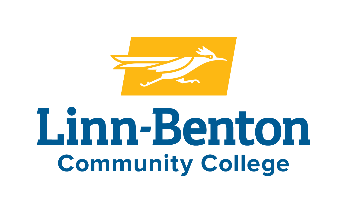 Otoño del 2019Foreign LanguagesINFORMACIóN GENERALInstructora:		Margarita Casas Contacto:		-117, tel. 541.917.4558, correo electrónico: casasm@linnbenton.edu Horas de oficina:	De lunes a jueves, de 11:00 a 11:50, o por cita previa.LIBRO DE TEXTO	Exploraciones Curso Intermedio → Enroll in Cengage Unlimited and then find our textbook in their catalogue. You can also buy just the book.  Check my instructor website for detailed instructions.OTROS RECURSOS:	¡Hay innumerables recursos para mejorar tu español Algunas ideas son las siguientes:Ver televisión en español. Hay muchas series disponibles en Netflix/Hulu/Youtube, etc. Leer libros y revistas, o ver películas (¡busca en la biblioteca de LBCC!).Escuchar música en español.Intercambiar tiempo ayudando a alguien con su inglés (y tú recibiendo ayuda con tu español).Acerca de tu libro de textoVamos a usar Exploraciones Curso Intermedio con MindTap. Puedes comprarlo directamente en Internet, en Cengage.com, o comprar el acceso en la librería de LBCC. Si compras en Internet, tienes la opción de comprar solamente el libro por un poco menos que la opción de Cengage Unlimited.  Se recomienda que rentes también una copia física del libro. Hará tu vida mucho más fácil durante la clase.Objetivos generales En SPN 201 vas a mejorar tu habilidad para comunicarte en forma oral y escrita, así como aumentar tu vocabulario. También vas a aprender más sobre las diferentes culturas hispanas y sus perspectivas.  Durante el curso vamos a cubrir los primeros tres capítulos del libro de texto. Repasaremos algunos temas del primer año, discutiremos temas culturales y exploraremos algunos ejemplos de literatura hispana. Al final de esta clase podrás:Comunicarte más efectivamente acerca de tu vida, experiencias, relaciones interpersonales y opiniones.Narrar con mayor precisión acontecimientos del pasado.Hablar y escribir con más fluidez textos más complejos.Usar el pensamiento crítico y el análisis para entender y apreciar diferencias culturales.Entender mejor tu propia identidad cultural.                OUTCOMES  	1. Develop and improve past narrative skills using the preterite and imperfect. 	2. Develop an ability to use subjunctive to express opinions, desires, doubts and emotions. 	3. Research and explain a cultural aspect of a Spanish speaking country. 	4. Communicate information in Spanish at the intermediate low level (as per ACTFL proficiency guidelines).Acerca de la claseLa clase es en español. Usamos inglés ocasionalmente, pero en general debes estar preparado para escuchar y hablar solamente español. ¡Ten paciencia! Estudia con compañeros y usa el servicio de tutores (lee la información en esta página).TutoresPuedes obtener la ayuda de tutores en el Learning Center. El servicio es gratuito (free) y es una de las mejores formas de practicar y estudiar. Toda la información que necesitas está en la página del Learning Center de LBCC.Learning Service (CWE)Hay maneras prácticas de usar tu español para ayudar a personas en la comunidad. Si te interesa participar, habla conmigo. Esta opción te dará más créditos, experiencia y se verá muy bien en tu Curriculum Vitae (resume).Mis páginas de SPN 2011) Mi página de LBCC    2) Mi página en Quia (juegos y actividades)   	3) MindTap (acceso a la plataforma del libro de texto)EvaluaciónTienes hasta la semana # 6 para elegir entre A-F, o Pass/Fail. Si optas por Pasar/Reprobar (Pass/Fail) debes recibir una calificación mínima de “C” para aprobar. También se requiere una A, B o C para continuar a SPN 202.				Evaluación	     Porcentaje						  				Exámenes (2)  		22%								Pruebas (2)	 	20%								Composiciones (3)	18%								Tareas			20%								Asistencia y participación	15%				  				Entrevista		  5%				TOTAL		              100%A= 90-100 puntos; B= 80-89 puntos; C= 70-79 puntos; D=60-69 puntos; F= 59 puntos ó menos.About your gradeThe best predictor of your grade is your average for quizzes and exams. This grade comes up if you have excellent grades in your compositions, you have turned in all the homework and your participation is great. On the other hand, your grade is likely to be less that your quizzes/exam average if you have missed a lot of homework or compositions. Hint: Completing your homework will help you to do better in testing, and it also works as «grade insurance».Exámenes y pruebasLas fechas de los exámenes están en el calendario de actividades al final de este syllabus. Si tienes una emergencia y no puedes asistir el día de un examen o prueba, dímelo con anticipación (in advance). Deberás tomar el examen/prueba dentro de los siguientes dos días (you will have to take the test within the following 2 days).TareasLas tareas son muy importantes para mejorar tus habilidades (skills). Haz la tarea antes de clase en la fecha asignada, pues te ayudará a estar preparado para participar en clase. Si envías la tarea un día tarde, puedes recuperar 50% de su valor. No hay crédito después.ComposicionesVas a escribir  composiciones durante el curso (las fechas de entrega están en el calendario). El objetivo de las composiciones es expresar tus ideas usando el vocabulario y gramática que presentamos en clase. Las composiciones deben estar escritas a máquina (typed), a doble espacio.Cada composición consta de dos versiones:		Borrador = first draft 	Correcciones = final draftI will write comments, suggestions and annotations on your first draft. Re-write the composition making the necessary changes and turn it in again on the assigned date. Late compositions will lose 5% of their value per day (including days when we do not have class, since you can submit by e-mail). If you turn in a first draft after the corrections are due. it will be considered a “one-draft only”, so your maximum grade will be 50 points (for an excellent composition).→TEMAS PARA LAS COMPOSICIONES1) “Mi vida y mis relaciones personales.” Describe a tu familia/amigos/pareja ¿Quiénes son? ¿cómo se llevan? ¿Cuál es su estado civil? ¿Tienen familias tradicionales? Habla de la historia de tu/su relación. Usa un vocabulario amplio del capítulo 1, y verbos reflexivos y recíprocos.  (Mínimo 310 palabras)2) “Tradiciones”.  Imagina que un estudiante de España o Latinoamérica va a quedarse en tu casa por un semestre. Escríbele un mensaje acerca de tus tradiciones favoritas. Incluye información de por qué es importante para ti y de lo que haces. Después dale consejos al estudiante sobre lo que debe hacer antes de venir a EEUU y durante su visita. Usa mandatos y el subjuntivo. Finalmente, investiga una tradición del país del estudiante (elige uno) y hazle al menos cinco preguntas sobre esa tradición.  (330 palabras mínimo).3) “Mi dieta y sus implicaciones” Escribe sobre tu dieta y la dieta de los Estados Unidos en general: ¿Qué comes y por qué? ¿Qué te preocupa? ¿Qué puedes o quieres cambiar? ¿Crees que los productos orgánicos sean mejores? ¿Qué prácticas son mejores para el planeta? (por ejemplo, consumir más o menos carne, no comprar algún producto, etc.). Usa el vocabulario del capítulo y el subjuntivo con expresiones de duda y de emoción para expresar tus opiniones. (360 palabras mínimo).Criterio para evaluar composiciones	Una composición que merece una “A”:Utiliza el vocabulario y la gramática que aprendemos en clase. Tiene un excelente contenido, es lógica, está bien organizada y fluye con naturalidadCumple con todos los requisitos señalados en la descripción de esa composiciónTiene por lo menos el mínimo de palabras requerido, está escrita a máquina y fue entregada a tiempoConsejos para escribir composiciones:Escribe tu composición directamente en español (después de hacer un mapa organizando el contenido)Usa un máximo de 10 palabras nuevas (as you write, if you need to look up a word, write it in English first, in parentheses, within your Spanish sentence, and look them all up at the end). Remember: One of the objectives of the class is to use what we learn. Using grammar that we have not learned could hurt your grade.NEVER use electronic tools to translate full sentences. It constitutes cheating and will dramatically reduce your grade.After writing your composition, proof read it and make sure it flows and it is well organized.Asistencia y participaciónEs importante venir a clase preparado, participar, ser puntual y mostrar respeto hacia todos. Participar significa: prestar atención, ofrecer respuestas voluntariamente, trabajar activamente, hablar en español y evitar el inglés, no distraerse en clase y mantener una actitud positiva. ¡Apaga tu celular!EntrevistaVas a hablar por diez minutos acerca de temas que exploraremos en la clase. Habrá más información posteriormente.Ética y deshonestidad académicaEvidentemente, tú eres la única persona que puede escribir tus trabajos para la clase. Si incluyes palabras de otras personas, usa comillas (quotation marks) y cita al autor (quote the author). Si investigas un tema, incluye la bibliografía. Inclement weather closuresOccasionally we experience snow days or icy roads that result on college closures. If that happens, CHECK YOUR LBCC EMAIL. If you do not use your LBCC e-mail, forward your LBCC messages to your preferred account.Request for Special Needs or AccommodationsLBCC is committed to inclusiveness and equal access to higher education. If you have approved accommodations through the Center for Accessibility Resources (CFAR) and would like to use your accommodations in the class, please talk to your instructor as soon as possible to discuss your needs. If you believe you may need accommodations but are not yet registered with CFAR, please visit the CFAR Website for steps on how to apply for services or call (541) 917-4789.LBCC Comprehensive Statement of NondiscriminationLBCC prohibits unlawful discrimination based on race, color, religion, ethnicity, use of native language, national origin, sex, sexual orientation, gender, gender identity, marital status, disability, veteran status, age, or any other status protected under applicable federal, state, or local laws. For further information see Board Policy P1015 in our Board Policies and Administrative Rules. Title II, IX, & Section 504: Scott Rolen, CC-108, 541-917-4425; Lynne Cox, T-107B, 541-917-4806, LBCC, Albany, Oregon.  To report:  linnbenton-advocate.symplicity.com/public_reportCALENDARIO PARA  201			    LUNES		   MARTES		  MIÉRCOLES		       JUEVESExamen final: Miércoles 11 de diciembre de 1:00 a 2:50 pmSemana 1Sept 30-oct 3SyllabusReviewReviewCapítulo 1Vocabulario (familias y relaciones). ConversaciónCulturaPretérito/ImperfectoSemana 2Oct 7-10Pretérito/ImperfectoCulturaPretérito/ImperfectoVerbos pronominales (reflexivo/cambio de estado)Verbos pronominales (reflexivo/cambio de estado)Semana 3Oct 14-17CulturaVerbos recíprocosVerbos recíprocosRepasoPrueba # 1Composición # 1Semana 4Oct 21-24Capítulo 2Vocabulario: Costumbres, tradiciones y valoresCultura y vocabularioEl imperativoEl imperativoEl imperativoCorrección # 1Semana 5Oct 28-31El imperativoSubjuntivo con expresiones impersonalesSubjuntivo con expresiones impersonalesSubjuntivo con expresiones impersonales y con verbos de deseo/influenciaSubjuntivo con verbos de deseo/influenciaComposición # 2Semana 6Nov 4-7Subjuntivo con verbos de deseo/influenciaSubjuntivo con verbos de deseo/influenciaRepasoExamen # 1Corrección # 2Semana 7Nov 11-14No hay clasesCapítulo 3vocabularioSer/estar/ haberSer/estar/haberSubjuntivo con expresiones de dudaSemana 8Nov 18-21Subjuntivo con expresiones de dudaSubjuntivo con expresiones de dudaSubjuntivo con expresiones de emociónSubjuntivo con expresiones de emociónComposición # 3Semana 9Nov 25-27 Subjuntivo con expresiones de emociónRepaso del cap. 3Prueba # 2Corrección # 3NO HAY CLASESSemana 10Dic 2-5Repaso para examen finalPracticar para entrevistasEntrevistasEntrevistas